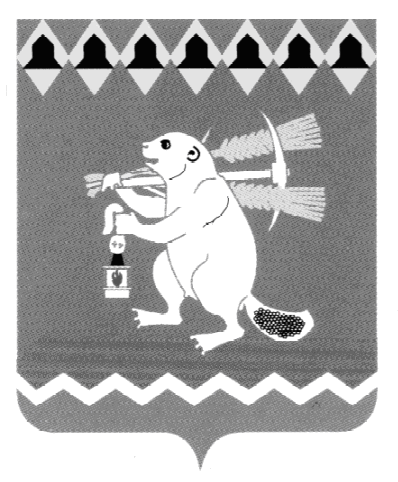 Администрация Артемовского городского округа ПОСТАНОВЛЕНИЕот 11.12.2020                                                                                         № 1193-ПАОб утверждении Положения о межведомственной комиссии по признанию помещения жилым помещением, жилого помещения непригодным для проживания, многоквартирного дома аварийным и подлежащим сносу или реконструкции, садового дома жилым домом и жилого дома садовым домом, расположенных на территории Артемовского городского округаВ соответствии с Жилищным кодексом Российской Федерации, Положением о признании помещения жилым помещением, жилого помещения непригодным для проживания, многоквартирного дома аварийным и подлежащим сносу или реконструкции, садового дома жилым домом и жилого дома садовым домом, утвержденным Постановлением Правительства Российской Федерации от 28.01.2006 № 47, Административным регламентом предоставления муниципальной услуги «Признание помещения жилым помещением, жилого помещения непригодным для проживания, многоквартирного дома аварийным и подлежащим сносу или реконструкции, расположенных на территории Артемовского городского округа», утвержденного постановлением Администрации Артемовского городского округа от 03.06.2020 № 573-ПА, руководствуясь статьями 30, 31 Устава Артемовского городского округа,ПОСТАНОВЛЯЮ:1. Утвердить Положение о межведомственной комиссии по признанию помещения жилым помещением, жилого помещения непригодным для проживания, многоквартирного дома аварийным и подлежащим сносу или реконструкции, садового дома жилым домом и жилого дома садовым домом, расположенных на территории Артемовского городского округа (далее - Приложение).2. Постановление опубликовать в газете «Артемовский рабочий», разместить на Официальном портале правовой информации Артемовского городского округа (www.артемовский-право.рф), на официальном сайте Артемовского городского округа в информационно-телекоммуникационной сети «Интернет».3. Контроль за исполнением постановления возложить на заместителя главы Администрации Артемовского городского округа – начальника Управления по городскому хозяйству и жилью Администрации Артемовского городского округа Миронова А.И.Глава Артемовского городского округа                                     К.М. ТрофимовПоложение о межведомственной комиссии по признанию помещения жилым помещением, жилого помещения непригодным для проживания, многоквартирного дома аварийным и подлежащим сносу или реконструкции, садового дома жилым домом и жилого дома садовым домом, расположенных на территории Артемовского городского округаГлава 1. Общие положения1. Настоящее Положение определяет порядок создания и работы межведомственной комиссии по признанию помещения жилым помещением, жилого помещения непригодным для проживания и многоквартирного дома аварийным и подлежащим сносу или реконструкции, садового дома жилым домом и жилого дома садовым домом, расположенных на территории Артемовского городского округа (далее – Комиссия).2. Комиссия является коллегиальным и координационным органом, образованным в целях проведения оценки требованиям, установленным в Положении о признании помещения жилым помещением, жилого помещения непригодным для проживания, многоквартирного дома аварийным и подлежащим сносу или реконструкции, садового дома жилым домом и жилого дома садовым домом, утвержденным Постановлением Правительства Российской Федерации от 28.01.2006  № 47 (далее – Положение).3. Комиссия  в своей деятельности руководствуется действующим законодательством Российской Федерации, Свердловской области, муниципальными правовыми актами Артемовского городского округа.4. Основной задачей Комиссии является проведение оценки жилых помещений на соответствие требованиям Положения и признание жилого помещения пригодным (непригодным) для проживания, а также многоквартирного дома аварийным и подлежащим сносу или реконструкции.Глава 2. Основные функции и права Комиссии5. Комиссия для реализации возложенной на нее задачи осуществляет следующие функции:а) рассматривает поступившее заявление и перечень необходимых документов, предоставленных заявителем в течение 30 календарных дней с даты регистрации;б) по   результатам  работы  Комиссия  принимает   одно из следующих решений:- о соответствии помещения требованиям, предъявляемым к жилому помещению, и его пригодности для проживания;- о выявлении оснований для признания помещения подлежащим капитальному ремонту, реконструкции или перепланировке (при необходимости с технико-экономическим обоснованием) с целью приведения утраченных в процессе эксплуатации характеристик жилого помещения в соответствие с установленными в настоящем Положении требованиями;- о выявлении оснований для признания помещения непригодным для проживания;- о выявлении оснований для признания многоквартирного дома аварийным и подлежащим реконструкции;- о выявлении оснований для признания многоквартирного дома аварийным и подлежащим сносу;- об отсутствии оснований для признания многоквартирного дома аварийным и подлежащим сносу или реконструкции;в) уведомляет заявителя о принятом решении и выдает результат принятого решения заявителю.6. Комиссия имеет право:а) получать без участия заявителя в ходе межведомственного информационного взаимодействия:- выписку из единого государственного реестра недвижимости об основных характеристиках и зарегистрированных правах на объект недвижимости;- технический паспорт жилого помещения, а для нежилых помещений – технический план;б) приглашать на заседания Комиссии экспертов, собственников помещения или уполномоченных ими лиц.Глава 3. Состав и порядок работы Комиссии7. Комиссия состоит из председателя Комиссии, секретаря Комиссии и членов комиссии.8. Председателем Комиссии является заместитель главы Администрации Артемовского городского округа – начальник Управления по городскому хозяйству и жилью Администрации Артемовского городского округа либо лицо, исполняющее его обязанности.9. Председатель Комиссии:- осуществляет общее руководство работой Комиссии;- определяет дату и время проведения заседания Комиссии;- дает поручения членам межведомственной комиссии, связанные с ее деятельностью;- председательствует на заседаниях Комиссии;- ведет заседания Комиссии;- утверждает повестку заседания Комиссии;- подписывает протокол заседания Комиссии.10. Секретарем Комиссии является ведущий специалист Управления по городскому хозяйству и жилью Администрации Артемовского городского округа либо лицо, исполняющее его обязанности.11. Секретарь Комиссии:- организует работу Комиссии;- информирует членов комиссии о дате, времени и повестке дня заседания Комиссии;- готовит материалы на рассмотрение Комиссии;- ведет протокол заседания Комиссии;- оформляет заключение межведомственной комиссии;- готовит проекты муниципальных правовых актов по результатам работы комиссии (проект распоряжения Администрации Артемовского городского округа - в случае принятия Комиссией решения в отношении индивидуального помещения, либо проект постановления Администрации Артемовского городского округа - в случае принятия Комиссией решения в отношении многоквартирного дома).12. Члены Комиссии:- присутствуют на заседаниях Комиссии;- обеспечивают рассмотрение вопросов, включенных в повестку заседания Комиссии;- участвуют в голосовании по вопросам, предусмотренным повесткой заседания Комиссии.13. Комиссия осуществляет свою деятельность в форме заседаний.Заседание Комиссии является правомочным, если в нем принимает участие не менее двух третей ее членов.В состав Комиссии включаются также представители органов, уполномоченных на проведение регионального жилищного надзора (муниципального жилищного контроля), государственного контроля и надзора в сферах санитарно-эпидемиологической, пожарной, экологической и иной безопасности, защиты прав потребителей и благополучия человека (органы государственного надзора (контроля), а также в случае необходимости, в том числе в случае проведения обследования помещений на основании сводного перечня объектов (жилых помещений), находящихся в границах зоны чрезвычайной ситуации, представители органов архитектуры, градостроительства и соответствующих организаций, эксперты, в установленном порядке аттестованные  на  право  подготовки   заключений экспертизы проектной документации и (или) результатов инженерных изысканий.14. Решения Комиссии принимаются открытым голосованием. Решение считается     принятым,   если   за   него  проголосовало  большинство членов, присутствующих    на    заседании. В    случае    равенства     голосов    голос председателя  Комиссии является решающим (за исключением случаев привлечения квалифицированных экспертов проектно-изыскательских организаций).15. Решения Комиссии оформляются протоколом, который подписывается секретарем Комиссии и председателем Комиссии.16. По окончании работы Комиссия составляет в двух экземплярах заключение об оценке соответствия помещения (многоквартирного дома) требованиям, установленным в Положении.17. Протоколы заседания Комиссии и приложенные к ним документы хранятся у секретаря Комиссии в течение одного календарного года, затем  передаются в установленном порядке в архив Администрации Артемовского городского округа.ПриложениеУТВЕРЖДЕНОпостановлением  АдминистрацииАртемовского городского округаот 11.12.2020 № 1193-ПА